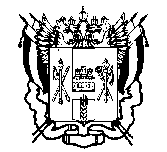 МИНИСТЕРСТВО ОБЩЕГО И ПРОФЕССИОНАЛЬНОГО ОБРАЗОВАНИЯ 
РОСТОВСКОЙ ОБЛАСТИгосударственное казённое общеобразовательное учреждение Ростовской области «Таганрогская специальная школа №1»Положение о Портфолио учащихся начальных классовОбщие положения1.   Положение о Портфолио учащегося начальной школы в ГКОУ РО Таганрогской школе №1 разработано в соответствии с Федеральным законом от 29 декабря 2012 года № 273-ФЗ «Об образовании в Российской Федерации», с целью индивидуализации и дифференциации процесса обучения в школе, формирования у учащихся мотивации на достижение определенных результатов воспитания, развития и социализации.2.   Портфолио учащегося начальной школы (далее Портфолио) относится к разряду   индивидуальных оценок, ориентированных на демонстрацию динамики образовательных достижений.3.    Портфолио – это один из способов организации накопительной системы оценки, фиксирования индивидуальных достижений школьника в определенный период егообучения в школе.4. Портфолио является одной из составляющих «портрета» выпускника и играет важнуюроль   для определения вектора его дальнейшего развития и обучения.5.  Портфолио  служит  для  сбора информации о продвижении обучающегося в учебнойдеятельности, для оценки достижения планируемых результатов освоения основной образовательной программы начального образования, отвечающих требованиям стандартак  основным   результатам   начального образования.Цели  и  задачи1.1. Цель портфолио - сбор, систематизация и фиксирование результатов развития, усилий, прогресса и достижений ученика в различных областях; демонстрация всего спектра его способностей, интересов, склонностей, знаний и умений.1.2. Основными задачами ведения Портфолио являются:поддержание высокой учебной мотивации обучающегося;поощрение активности и самостоятельности, расширение возможности обучения и   самообучения;развитие навыков рефлексивной и оценочной (самооценочной) деятельности школьника,  создание  ситуации  успеха;формирование   умения   учиться – ставить   цели, планировать и организовывать      собственную учебную деятельность;формирование  положительных  моральных  и  нравственных  качеств  личности; укрепление взаимодействия с семьей ученика, повышение заинтересованности родителей  (законных представителей) в результатах развития ребенка и совместной педагогической   деятельности с ГКОУ РО школой I,II видов.1.3. Портфолио реализует следующие функции образовательного процесса:Целеполагания: поддерживает образовательные цели, сформулированные стандартом.Мотивационную: поощряет детей, педагогов и родителей к взаимодействию в достижении положительных результатов.Содержательную: максимально раскрывает спектр достижений и выполняемых работ.Развивающую: обеспечивает непрерывность процесса развития, обучения и воспитания  от класса к классу.Рейтинговую: показывает диапазон и уровень навыков и умений. Порядок формирования Портфолио учащегося начальной школы2.1.  Период составления Портфолио – классы начальной школы. Составление Портфолио начинается с   составления   папки  достижений,  где  осуществляется  сбор    работ   учащихся        для дальнейшего анализа и классификации результатов.2.2.  Классный руководитель несет ответственность за организацию формирования Портфолио  и систематическое знакомство родителей (законных представителей) с его содержанием.2.3. Портфолио хранится в ГКОУ РО Таганрогской школе №1, при переводе ребенка в другое образовательное учреждение выдается на руки родителям (законным представителям) ребенка. Структура, содержание и оформление Портфолио. 3.1.  Портфолио представляет собой папку печатных материалов формата А4 (желательно с файлами), включающую документы и материалы, сгруппированные по разделам, указанным в пункте 3.4. Рукописные материалы должны быть написаны разборчивым почерком.        1) Выборка детских работ- материалы стартовой диагностики, промежуточных и итоговых стандартизированных работ по отдельным предметам;- формальных и творческих, выполненных в ходе обязательных учебных занятий по изучаемым предметам, а также факультативных и внеурочных;- остальные работы подобраны так, чтобы их совокупность демонстрировала нарастающие успешность, объем и глубину знаний, достижение более высоких уровней формируемых учебных действий.     2)  Систематизированные материалы наблюдений (оценочные листы, материалы и листы наблюдений и т.п.) за процессом овладения универсальными учебными действиями.     3)  Материалы, характеризующие достижения учащихся во внеучебной (школьной ивнешкольной) и досуговой деятельности.     3.2. В Портфолио входят сертифицированные (документированные) индивидуальные образовательные достижения школьника: копии документов об участии в олимпиадах, конкурсах, социальных проектах и др. мероприятиях (копии выписок, грамот, свидетельств, сертификатов и т.п.)     3.3. Портфолио включает в себя собрание исследовательских и проектных работ ученика с приложениями самих работ: текстов, бумажных документов, фотографий и т.д.     3.4. Портфолио имеет следующую структуру:- титульный лист, который содержит  основную  информацию (фамилия,  имя,  отчество,  учебное  заведение,  класс,  контактная  информация  и  фото  ученика),  который оформляется педагогом, родителем (законным представителем) совместно с ребенком;- основная часть,  которая  включает  в  себя:Раздел «Мой  мир» - содержит  информацию,  которая  важна  и  интересна  для  ребенка: сведения о семье, друзьях, о своем классе и учителях, адрес дома и школы.Раздел   «Моя учеба»- достижения ученика в различных предметных областях. Ученик наполняет этот раздел удачно написанными контрольными работами, сочинениями, интересными проектами, отзывами о прочитанных книгах, графиками роста чтения, творческими работами. Заполнение  листа  самооценки.Раздел «Моя общественная работа» - все мероприятия, которые проводятся вне рамок учебной деятельности относятся к общественной работе (поручениям). Оформлять этот раздел желательно с использованием фотографий и кратких сообщений на тему.Раздел «Мое творчество» - в этот раздел помещаются творческие работы учащихся: рисунки, сочинения, стихи, аудио-, видеокассеты с записью выступления. Если выполнена объемная работа (поделка) можно поместить ее фотографию. Если работа принимала участие в выставке или участвовала в конкурсе, также рекомендуется дать информацию об этом мероприятии: название, когда, где и кем проводилось.Раздел «Мои достижения». В разделе размещаются грамоты, сертификаты, дипломы, благодарственные письма, а также итоговые аттестационные ведомости. В начальной школе не следует разделять по важности успехи в учебе (похвальный лист) и успехи, например, в спорте (диплом). Лучше выбрать расположение не в порядке значимости, а, например, в хронологическом порядке.Раздел «Отзывы и пожелания» - лист отзывов (бланк), где учителя могут высказать свои рекомендации и пожелания. В разделе размещается положительная оценка педагогом стараний ученика.Раздел «Содержание».   3.5.  В начале нового учебного года необходимо внимательно изучить портфолио, проанализировать собранный в нем материал.  При переходе в старший класс содержимое всех разделов полностью обновляется, менее значимые работы и документы извлекаются. Основные направления деятельности по формированию Портфолио.     В формировании Портфолио участвуют: учащиеся, классные руководители, учителя-предметники, педагог-психолог, педагоги дополнительного  образования, администрация школы.    1)  Учащиеся:-осуществляют заполнение Портфолио;-оформляют Портфолио в соответствии с утвержденной в образовательном учреждении структурой в папке с файлами;-при оформлении соблюдают систематичность и регулярность ведения Портфолио, достоверность сведений, представленных в Портфолио, аккуратность и эстетичность оформления, разборчивость при ведении записей, целостность и завершенность представленных материалов, наглядность, наличие оглавления.    2)  Классный руководитель:-оказывает помощь обучающимся в процессе формирования Портфолио;-проводит информационную, консультативную, диагностическую работу с учащимися и их родителями по формированию Портфолио;-осуществляет посредническую функцию между учащимися и учителями, педагогами дополнительного образования, представителями социума в целях пополнения Портфолио учащегося начальной школы;-осуществляет контроль за наполняемостью и правильностью заполнения Портфолио;-обеспечивает учащихся необходимыми формами, рекомендациями,-оформляет итоговые документы, табель успеваемости.     3) Учителя-предметники, воспитатели, педагоги дополнительного образования:-предоставляют   учащимся   места   деятельности для накопления материалов Портфолио;-организуют проведение олимпиад, конкурсов, конференций по предмету или образовательной области;-разрабатывают и внедряют систему поощрений за урочную и внеурочную деятельность  по предмету или образовательной области;-проводят экспертизу представленных работ по предмету;-пишут рецензии, отзывы на учебные работы.     4)  Педагог-психолог:-проводят индивидуальную психодиагностику;-ведут коррекционно-развивающую и консультативную работу.     5)  Администрация образовательного учреждения:-создает условия для мотивации педагогов к работе по новой системе оценивания;-осуществляет общее руководство деятельностью педагогического коллектива по реализации технологии Портфолио в практике работы образовательного учреждения;-организует работу по реализации в практике работы школы технологии Портфолио как метода оценивания индивидуальных достижений обучающихся;-осуществляет контроль за деятельностью педагогического коллектива по реализации технологии Портфолио в образовательном процессе.Оценка     5.1. Анализ, интерпретация и оценка отдельных составляющих Портфолио и Портфолио в целом ведутся с позиций достижения планируемых результатов с учетом основных результатов начального образования, устанавливаемых требованиями стандарта.    5.2. Оценка как отдельных составляющих Портфолио, так и Портфолио в целом ведется на критериальной основе с применением уровневого подхода к построению измерителей и  представлению результатов.      Портфолио сопровождается документами:-состав Портфолио;-критерии, на основе которых оцениваются отдельные работы, и вклад каждой работы в накопленную оценку выпускника.     5.3. Критерии оценки отдельных составляющих Портфолио могут полностью соответствовать рекомендуемым или могут быть адаптированы учителем применительно к особенностям образовательной программы и контингента учащихся.     5.4.  При адаптации критериев целесообразно соотносить их с критериями и нормами, представленными в примерах инструментария для итоговой оценки достижения планируемых результатов.     5.5. Все составляющие Портфолио оцениваются только качественно. Оценка индивидуальных образовательных достижений ведется «методом сложения», при которомфиксируется достижение опорного уровня и его превышение, что позволяет поощрять продвижение учащихся, выстраивать индивидуальные траектории движения с учетом зоны ближайшего развития.    5.6. В текущей оценочной деятельности и при оценке отдельных составляющих Портфолио целесообразно соотносить результаты, продемонстрированные учеником, с оценками типа:- зачет/незачет, т.е. с оценкой, свидетельствующей об освоении опорной системы знаний иправильном выполнении учебных действий в рамках задач, построенных на опорном учебном материале;- «хорошо», «отлично» - с оценками, свидетельствующим об усвоении опорной системы знаний на уровне осознанного произвольного овладения учебными действиями, а также о кругозоре, широте (или избирательности) интересов.    5.7. Портфолио ученика проверяется и оценивается классным руководителем не реже 1 раза в полугодие по следующим критериям:Итоговая оценка Портфолио может определяться как простая сумма баллов.   5.8. В последнем классе начальной школы в конце учебного года  рекомендуется проведение презентации портфолио. Определяются победители и лауреаты в различных номинациях:« Самый оригинальный портфолио»;« За лучшее оформление работ»;« Идея!»;« За многогранность таланта»;« За трудолюбие»;« За творческий подход»  5.9. По результатам накопленной оценки, которая формируется на основе материалов Портфолио, делается вывод о:- сформированности универсальных и предметных способов действий, а также опорной системы знаний, обеспечивающих возможность продолжения образования в основной школе;- сформированности основ умения учиться, т.е. способности к самоорганизации с целью постановки и решения учебно-познавательных и учебно-практических задач;- индивидуальном прогрессе в основных сферах развития личности – мотивационно-смысловой, познавательной, эмоциональной, волевой и саморегуляции. 5.10. Информация о достигаемых обучающимся образовательных результатов допустимо только в форме, не представляющей угрозы личности, психологической безопасности и эмоциональному статусу учащегося.5.11. Положение действительно до внесения следующих изменений.Рассмотрено и одобрено педсоветом                         Протокол № ____ от  ____________________________Утверждаю:				Приказ № _____ от ___________________________________________  Т.А. ЖароваТитульный листТитульный листналичие  информации  о  ребенкеmax – 2 б- 2 б –  информация  представлена   ярко;  - 1 б – информация  представлена;- 0 б - нет  в  наличии.Мой мирмоё имякрасочность оформления, правильность заполнения данных, эстетичность, наличие фотоmax – 14 б- 2 б –  информация  представлена   ярко;  -1 б – информация  представлена;- 0 б - нет  в  наличии. Мой мирмоя семьякрасочность оформления, правильность заполнения данных, эстетичность, наличие фотоmax – 14 б- 2 б –  информация  представлена   ярко;  -1 б – информация  представлена;- 0 б - нет  в  наличии. Мой мирмоя мечтакрасочность оформления, правильность заполнения данных, эстетичность, наличие фотоmax – 14 б- 2 б –  информация  представлена   ярко;  -1 б – информация  представлена;- 0 б - нет  в  наличии. Мой мирмой городкрасочность оформления, правильность заполнения данных, эстетичность, наличие фотоmax – 14 б- 2 б –  информация  представлена   ярко;  -1 б – информация  представлена;- 0 б - нет  в  наличии. Мой мирмоя школакрасочность оформления, правильность заполнения данных, эстетичность, наличие фотоmax – 14 б- 2 б –  информация  представлена   ярко;  -1 б – информация  представлена;- 0 б - нет  в  наличии. Мой мирмои друзьякрасочность оформления, правильность заполнения данных, эстетичность, наличие фотоmax – 14 б- 2 б –  информация  представлена   ярко;  -1 б – информация  представлена;- 0 б - нет  в  наличии. Мой мирмои увлечениякрасочность оформления, правильность заполнения данных, эстетичность, наличие фотоmax – 14 б- 2 б –  информация  представлена   ярко;  -1 б – информация  представлена;- 0 б - нет  в  наличии. Моя учёбаМоя учёбаналичие листа  самооценки, проектов, успешных  работ, сочинений, отзывов о прочитанных книгахmax – 4 б-1 б – наличие  листа  самооценки- 3 б – от 5 и больше работ по каждому предмету;- 2 б – 3-4 работы по каждому предмету;- 1 б – менее 3 работ по каждому предмету.Моя общественная работа- наличие поручений, фото, сообщений и т.п.лист  самооценки, наличие  проектов, наличие успешных  работ- 3 б –  наличие фото, поручений, красочных сообщений на тему (от 5 и больше);-2 б  – наличие фото, поручений, красочных сообщений на тему (3-4);-1 б – недостающая информация, отсутствие фото, сообщенийМоё творчество- наличие рисунковналичие рисунков, фото объемных поделок, творческих работmax – 9 б- 3 б –  наличие от 5 и более работ;- 2 б – количество работ составляет 3-4;- 1 б – недостаточная информация о творчестве ученика.Моё творчество- наличие творческих работналичие рисунков, фото объемных поделок, творческих работmax – 9 б- 3 б –  наличие от 5 и более работ;- 2 б – количество работ составляет 3-4;- 1 б – недостаточная информация о творчестве ученика.Моё творчество- фото  объемных  поделок, работ и т.д.наличие рисунков, фото объемных поделок, творческих работmax – 9 б- 3 б –  наличие от 5 и более работ;- 2 б – количество работ составляет 3-4;- 1 б – недостаточная информация о творчестве ученика.Мои достижения-уровень  школы  (грамоты  за  учебные / внеучебные  достижения)наличие грамот, дипломов, сертификатов- 4 б – всероссийский уровень;- 3 б – областной уровень;- 2 б – городской уровень;- 1 б – школьный уровеньМои достижения-городской, районный  уровень (участие / победа  в  конкурсах, спортивных соревнованиях)наличие грамот, дипломов, сертификатов- 4 б – всероссийский уровень;- 3 б – областной уровень;- 2 б – городской уровень;- 1 б – школьный уровеньМои достижения- районный и федеральный  уровень (участие / победа  в  конкурсах, спортивных соревнованиях и т.д.)наличие грамот, дипломов, сертификатов- 4 б – всероссийский уровень;- 3 б – областной уровень;- 2 б – городской уровень;- 1 б – школьный уровеньОтзывы и пожеланияОтзывы и пожеланияналичие положительных оценок учителем стараний ученикаmax – 2 б- 2 б –  информация  представлена   ярко;  - 1 б – информация  представлена;- 0 б -  нет  в  наличииСодержаниеСодержаниеналичие /отсутствиеmax – 1 б- 1 б – информация  представлена;- 0 б - нет  в  наличии